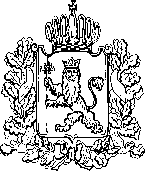 АДМИНИСТРАЦИЯ ВЛАДИМИРСКОЙ ОБЛАСТИПРАВЛЕНИЕ ДЕПАРТАМЕНТА ЦЕН И ТАРИФОВПОСТАНОВЛЕНИЕ01.12.2016						                                      № 41/40О тарифах на услуги по передаче тепловой энергииВ соответствии с Федеральным законом от 27.07.2010 № 190-ФЗ «О теплоснабжении», постановлением Правительства Российской Федерации от 22.10.2012 № 1075 «О ценообразовании в сфере теплоснабжения», Методическими указаниями по расчету регулируемых цен (тарифов) в сфере теплоснабжения, утвержденными приказом Федеральной службы по тарифам от 13.06.2013 № 760-э,департамент цен и тарифов администрации Владимирской области п о с т а н о в л я е т:  1. Установить МУП Ковардицкого сельского поселения «Ока», Муромский район, тарифы на услуги по передаче тепловой энергии согласно приложению №1.2. Тарифы, установленные в пункте 1 настоящего постановления, действуют:-  с 01 января 2017года по 30 июня 2017 года;-  с 01 июля 2017 года по 31 декабря 2017 года;-  с 01 января 2018года по 30 июня 2018 года;-  с 01 июля 2018 года по 31 декабря 2018 года;-  с 01 января 2019года по 30 июня 2019 года;-  с 01 июля 2019 года по 31 декабря 2019 года;-  с 01 января 2020 года по 30 июня 2020 года;-  с 01 июля 2020 года по 31 декабря 2020 года;- с 01 января 2021 года по 30 июня 2021 года;- с 01 июля 2021 года по 31 декабря 2021 года.3. Установить долгосрочные параметры регулирования, устанавливаемые на долгосрочный период регулированиядля формирования тарифов с использованием метода индексации установленных тарифов, согласно приложению № 2.4. Настоящее постановление подлежит официальному опубликованию в средствах массовой информации.Председатель правлениядепартамента цен и тарифовадминистрации Владимирской области                                        Р.Н. СорокинТарифы на услуги по передаче тепловой энергии(НДС не облагается)Долгосрочные параметры регулирования, устанавливаемые на долгосрочный период регулирования для формирования тарифов с использованием метода индексации установленных тарифовПриложение № 1к постановлению департаментацен и тарифов администрацииВладимирской областиот 01.12.2016 № 41/40№ п/пНаименование регулируемой организацииВид тарифаГодВид теплоносителя№ п/пНаименование регулируемой организацииВид тарифаГодВода1.МУП Ковардицкого сельского поселения «Ока», Муромский районДля потребителей, в случае отсутствия дифференциации тарифов по схеме подключенияДля потребителей, в случае отсутствия дифференциации тарифов по схеме подключенияДля потребителей, в случае отсутствия дифференциации тарифов по схеме подключения1.МУП Ковардицкого сельского поселения «Ока», Муромский районодноставочный
руб./Гкал01.01.2017-30.06.2017722,741.МУП Ковардицкого сельского поселения «Ока», Муромский районодноставочный
руб./Гкал01.07.2017-31.12.2017743,611.МУП Ковардицкого сельского поселения «Ока», Муромский районодноставочный
руб./Гкал01.01.2018-30.06.2018743,611.МУП Ковардицкого сельского поселения «Ока», Муромский районодноставочный
руб./Гкал01.07.2018-31.12.2018764,091.МУП Ковардицкого сельского поселения «Ока», Муромский районодноставочный
руб./Гкал01.01.2019-30.06.2019764,091.МУП Ковардицкого сельского поселения «Ока», Муромский районодноставочный
руб./Гкал01.07.2019-31.12.2019784,691.МУП Ковардицкого сельского поселения «Ока», Муромский районодноставочный
руб./Гкал01.01.2020-30.06.2020784,691.МУП Ковардицкого сельского поселения «Ока», Муромский районодноставочный
руб./Гкал01.07.2020-31.12.2020813,401.МУП Ковардицкого сельского поселения «Ока», Муромский районодноставочный
руб./Гкал01.01.2021-30.06.2021813,401.МУП Ковардицкого сельского поселения «Ока», Муромский районодноставочный
руб./Гкал01.07.2021-31.12.2021843,17Приложение № 2к постановлению департаментацен и тарифов администрацииВладимирской областиот 01.12.2016 № 41/40№
п/пНаименование регулируемой 
организацииГодБазовый  уровень операционных расходовИндекс эффективности
операционных расходовНормативный уровень прибылиУровеньнадежности теплоснабженияУровеньнадежности теплоснабженияПоказатели энергосбережения энергетическойэффективностиПоказатели энергосбережения энергетическойэффективностиПоказатели энергосбережения энергетическойэффективностиРеализация программ в области энергосбережения и повышения энергетической эффективностиДинамика измененияРасходов на топливо№
п/пНаименование регулируемой 
организацииГодБазовый  уровень операционных расходовИндекс эффективности
операционных расходовНормативный уровень прибылиКоличество прекращений подачи тепловой энергии, теплоносителя в результате технологических нарушений на тепловых сетях на 1 км тепловых сетейКоличество прекращений подачи тепловой энергии, теплоносителя в результате технологических нарушений на источниках тепловой энергии на 1 Гкал/час установленной мощностиУдельный расход топлива на производство единицы тепловой энергии, отпускаемой с коллекторов источников тепловой энергииВеличина технологических потерь при передаче тепловой энергии по тепловым сетямВеличина технологических потерь при передаче теплоносителя по тепловым сетямРеализация программ в области энергосбережения и повышения энергетической эффективностиДинамика измененияРасходов на топливо№
п/пНаименование регулируемой 
организацииГодтыс. руб.%%--кг.у.т./ГкалГкал/годкуб. м (т)/год--1.МУП Ковардицкого сельского поселения «Ока», Муромский район2017358,28-0,500-276,74192,85--1.МУП Ковардицкого сельского поселения «Ока», Муромский район2018-1,00,500-276,74192,85--1.МУП Ковардицкого сельского поселения «Ока», Муромский район2019-1,00,500-276,74192,85--1.МУП Ковардицкого сельского поселения «Ока», Муромский район2020-1,00,500-276,74192,85--1.МУП Ковардицкого сельского поселения «Ока», Муромский район2021-1,00,500-276,74192,85--